May 8, 2020A-8921071R-2020-3019748 TRISTATE HOUSEHOLD GOODS TARIFF CONFERENCE INCATTN CHARLIE MORRISP O BOX 6125LANCASTER PA  17607-6125RE:  Robert C. J. Miller, Jr. t/d/b/a Shively's Moving & Storage, LLC -- Tariff FilingMr. Morris:On May 6, 2020, the 299th Revised Page 2, 112th Revised Page 2-B, and 1st Revised Page 69-J, to Tristate Tariff Freight Pa. P.U.C. No. 54 were filed for the Commission’s approval.  The filing was accepted for filing and docketed with the Public Utility Commission.These revised pages to Tristate Tariff Freight Pa. P.U.C. No. 54 have been accepted and approved.  The proposed changes shall be effective as per May 11, 2020 (except as noted in the officially filed tariff).  This case shall now be marked closed.  						Very truly yours,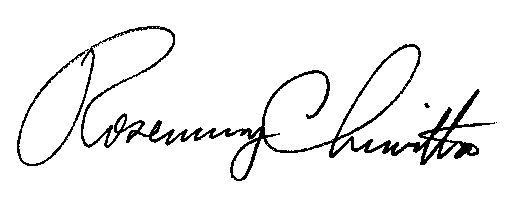 																			Rosemary Chiavetta						Secretary